Nombre y ApellidosContactarContactarTeléfonosCorreo-eCurrículumCurrículumNivel de EstudiosTrabajosTrayectoria PolíticaDe conformidad con la normativa de protección de datos personales, le informamos que los datos personales que se recogen en este formulario serán objeto de tratamiento en la actividad MIEMBROS DE LA CORPORACIÓN responsabilidad de DIPUTACIÓN DE ALMERÍA con la finalidad de GESTIONAR TRAMITES NECESARIOS EN SU CONDICIÓN DE MIEMBRO DE LA CORPORACIÓN, ASÍ COMO FACILITAR A LA CIUDADANÍA LA INFORMACIÓN LEGAL PRECEPTIVA., en base a la legitimación de OBLIGACION LEGAL, CONSENTIMIENTO. Mas informacion sobre Proteccion de Datos personales en el apartado de privacidad de www.dipalme.org o bien en la oficina de información o dependencia donde realice su gestión. Puede ejercitar los derechos de acceso, rectificación, supresión, oposición, limitación y portabilidad, siguiendo las indicaciones facilitadas, previa acreditación de su identidad. Con la firma de este formulario, confirmo que he leído y acepto el tratamiento de mis datos personales para la actividad MIEMBROS DE LA CORPORACIÓN.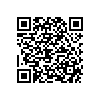 